InleidingIn juni 2017 publiceerde de Ombudsman het onderzoek "Een dreigend klimaat", dat nader ingaat op agressie en geweld tegen journalisten. Een van de aanbevelingen uit het onderzoek is om deze beroepsgroep onder het Veilige Publieke Taak beleid (VPT) te laten vallen. Dit advies is niet overgenomen om reden dat journalisten, uitzondering daargelaten, geen publieke werkgever hebben. De politie is zich er terdege van bewust dat een vrije pers die haar journalistieke taken kan uitvoeren, van belangrijke waarde is voor de samenleving. Deze doelgroep kan daarom rekenen op serieuze opvolging van meldingen en aangiftes. Agressie en geweld tegen deze beroepsgroep wordt uiterst serieus genomen. Dit wordt onder meer tot uitdrukking gebracht door de formering van een tijdelijke ´stuurgroep’ waarin de NVJ, het OM en de politie zitting nemen. Deze stuurgroep heeft tot doel om de verwachtingen over de dienstverlening van de politie en de eventuele vervolging door het OM helder te duiden. Daarnaast wordt gezocht naar mogelijkheden om tot een collectieve normstelling voor de beroepsgroep te komen.PolitiecijfersIn 2017 werden 59 agressie en geweld incidenten met journalisten door de politie geregistreerd. 14  x melding3 x ter zake bedreiging (2 x direct, 1 x  dtv. social media)1 x ter zake mishandeling1 x ter zake openlijke geweldpleging1 x ter zake stalking (belaging)8 x overig  45 x aangifte waarvan:32 x ter zake bedreiging, 12 x ter zake mishandeling1 x ter zake stalking (belaging)Deze cijfers lijken de constatering in het onderzoek van de Ombudsman te bevestigen dat er vaker geen aangifte gedaan wordt, dan wel. De respondenten geven aan vaker over te gaan tot een melding. Niet bij de politie, maar bij het medium waarvoor zij werkzaam zijn. Aangifte doen in de praktijkHet doen van aangifte is een recht en niet alleen voorbehouden aan het slachtoffer. Elke aangifte, zeker die van agressie en geweld, wordt serieus genomen. Het recht om aangifte te doen geldt ook voor een ieder die kennis heeft van een strafbaar feit. Op basis van een aangifte, of een klacht in geval van stalking (belaging), kan het OM besluiten om tot strafvervolging over te gaan. Wanneer aangifte wordt gedaan van een misdrijf waarbij een slachtoffer letsel heeft opgelopen wordt een doktersverklaring gevraagd. In die gevallen waarbij letsel en/of schade wordt geconstateerd is het ook mogelijk om strafrechtelijk te voegen. Dat houdt in dat de rechter in zijn vonnis de verdachte de verplichting oplegt om een bedrag te betalen aan het slachtoffer. De zogenaamde ´Smartengeldgids´ van de ANWB kan daarbij als leidraad voor de hoogte van het voegingsbedrag fungeren. Die bedragen zijn op basis van jurisprudentie tot stand gekomen. Indien het een meer complexe schade betreft zal de rechter niet overgaan tot een strafrechtelijk voeging en voor verhaal doorverwijzen naar de burgerlijk rechter. Het (laten) ondersteunen door de werkgever van medewerkers bij het voegen in het strafprocesrecht draagt bij aan goed werkgeverschap.Collectieve norm beroepsgroep Het vaststellen van een collectieve norm kan een belangrijke eerste stap vormen naar een betere bescherming van journalisten tegen agressie en geweld. Dat vraagt een nadere uitleg. Het is evident dat in het wetboek van strafrecht reeds omschreven staat wat strafbare gedragingen zijn. Aan het doen van aangifte gaat echter een afweging vooraf. Meestal is dit aan het slachtoffer zelf. Het stellen van een collectieve norm maakt een dergelijke afweging eenvoudiger. Concreet, bij gedraging A doen journalisten altijd aangifte. Daarmee geeft de beroepsgroep een duidelijk in- en extern signaal af: dit gedrag accepteren wij nooit en krijgt altijd een reactie. Een opbouwende dialoog kan er bijvoorbeeld aan bijdragen om tot een collectieve norm te komen. Ter illustratie, iemand slaat de camera uit je handen en die blijkt onbeschadigd. Doe je aangifte van agressie en geweld? Nu wordt de camera in je gezicht gedrukt en komt ten val, de camera blijft heel en je loopt geen letsel op. Doe je nu aangifte? Etc, etc.Aangifte door werkgeverBijkomend voordeel van een collectieve norm is dat daar ook een beschermende werking vanuit gaat. Die werking ontstaat wanneer de beroepsgroep helder in- en extern communiceert bij welke gedragingen er altijd aangifte wordt gedaan Die werking kan substantieel verstrekt worden wanneer de werkgever namens de journalist aangifte doet.Terugkoppeling aangifteRecent is de rol en positie van het slachtoffer in het strafrecht verstrekt. Dit is ook in de praktijk waarneembaar. Terugkoppeling en informatie over de aangifte is een vast onderdeel geworden van het proces en draagt bij aan voornoemde versterking van die positie.Individuele beoordelingAlle slachtoffers die vanaf 1 juni 2018 in persoon aangifte doen op het politiebureau worden structureel en gestructureerd individueel beoordeeld op hun kwetsbaarheid voor herhaald slachtofferschap (werkwijze IB). Indien nodig worden vervolgens in samenspraak met het OM beschermende maatregelen genomen, zoals de inzet van een gebiedsverbod. Ook het aangifte doen door een ander persoon dan het slachtoffer, bijvoorbeeld door de werkgever, kan een beschermende maatregel zijn. Afhankelijk van de context kan de politie het slachtoffer alsnog conform de werkwijze IB horen als slachtoffer of getuige en indien nodig aanvullende beschermende maatregelen nemen.In de interne werkinstructie IB van de politie worden journalisten expliciet als voorbeeld genoemd van een doelgroep waarbij sprake kan zijn van een reële kans op herhaling, intimidatie of vergelding.De werkwijze IB komt voort uit de Europese richtlijn Minimumnormen slachtofferzorg die per 1 april 2017 opgenomen is in het Nederlandse wetboek van strafvordering. De IB geldt op termijn voor alle meldingen en aangiften, ook schriftelijk, telefonisch en digitaal. In samenspraak met het ministerie van J&V wordt de werkwijze IB in fases ingevoerd.Dit jaar worden alle medewerkers uit de basisteams middels een training hiertoe opgeleid.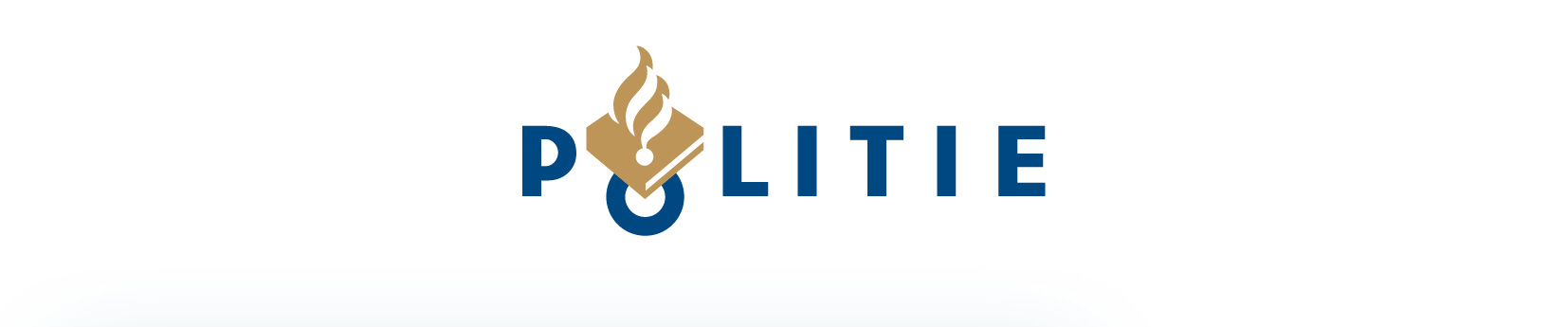 Agressie en geweld tegen journalisten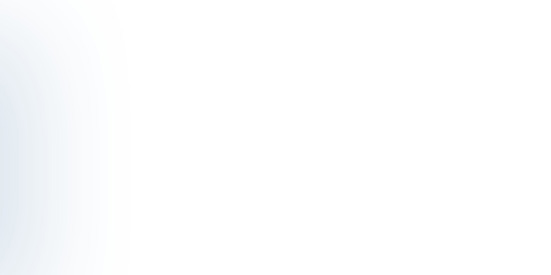 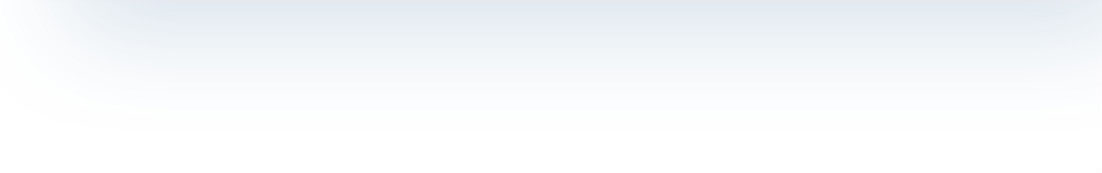 Staf KorpsleidingDirectie OperatienR. Verkuijlen MA